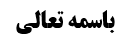 ادامه بررسی کفاره جماع بین سعی و تقصیر	1ادامه بررسی روایات	1(مسألة 352)	3بررسی حکم تقصیر عمدی قبل از فراغ از سعی	3(مسألة 353)	3جواز تاخیر تقصیر و تقصیر در خارج از مکه	4(مسألة 354)	4بررسی حکم ترک تقصیر تا احرام به حج عمدا	4کلام شهید ره در دروس	5نقد کلام شهید ره	5موضوع: احکام تقصیر /تقصیر /حج خلاصه مباحث گذشته:متن خلاصه ...ادامه بررسی کفاره جماع بین سعی و تقصیرادامه بررسی روایاتدر مقابل روایت حلبی که راجع به جاهل، کفاره بدنه را واجب کرده (که البته ما در این که مورد آن جهل باشد، اشکال کردیم)، صحیحه معاویة بن عمار وارد شده است: مُحَمَّدُ بْنُ يَعْقُوبَ عَنْ عَلِيِّ بْنِ إِبْرَاهِيمَ عَنْ أَبِيهِ عَنِ ابْنِ أَبِي عُمَيْرٍ عَنْ مُعَاوِيَةَ بْنِ عَمَّارٍ قَالَ: سَأَلْتُ أَبَا عَبْدِ اللَّهِ (عليه السلام) عَنْ مُتَمَتِّعٍ- وَقَعَ عَلَى امْرَأَتِهِ وَ لَمْ يُقَصِّرْ قَالَ يَنْحَرُ جَزُوراً- وَ قَدْ خَشِيتُ أَنْ يَكُونَ قَدْ ثَلَمَ حَجَّهُ إِنْ كَانَ عَالِماً- وَ إِنْ كَانَ جَاهِلًا فَلَا شَيْ‌ءَ عَلَيْهِ.متمتعی قبل از تقصیر جماع کرده و حضرت فرمود در فرض جهل چیزی بر او نیست و وقتی جاهل کفاره نداشته باشد، ناسی به طریق اولی کفاره ندارد.و اصلا نظریه محقق خوئی که در صورت جهل، کفاره را واجب دانسته، چیز عجیبی است، زیرا در حج قبل از وقوف به مشعر، اگر شخص جاهل باشد و جماع کند، روایت فرموده کفاره ندارد، اما بعد از فراغ از سعی و قبل از تقصیر گفته شود که جاهل کفاره دارد، خلاف متفاهم عرفی است.البته ممکن است از محقق خوئی دفاع شود که در فرض جماع جهلا قبل از مشعر ارفاقا نفی کفاره شده، چون مسیر طولانی را در حال احرام است، اما در ما نحن فیه فقط باید تقصیر می کرده تا جماع بر او جایز شود، و لکن انصافا استبعاد عرفی پا بر جا است.محقق خوئی سند و دلالت صحیحه حلبی را پذیرفته و اگر احتیاط واجب داده، به این جهت است که مخالفت مشهور نکند.بعد ایشان به صحیحه معاویة بن عمار متعرض شده و گفته این صحیحه به طور طبیعی با صحیحه حلبی تعارض و تساقط می کند و بعد باید به عمومات نفی کفاره از جاهل، رجوع شود.اما بعد جواب می دهد که صحیحه معاویة بن عمار در نقل کافی و تهذیب به نقل از کافی، بجای لم یقصر، لم یزر دارد و اگر و لم یزر باشد، مربوط به حج می شود، زیرا به طواف به بیت بعد از رجوع از منی و گاهی به طواف نساء، طواف زیارة البیت اطلاق می شود و ربطی به بحث ما نخواهد داشت.ان قلت: چرا دو حدیث نباشد، بعد از این در تهذیب و کافی در دو جا این حدیث را نقل کرده است.قلت: محتمل نیست که یک سند و یک متن که فقط در این کلمه با هم اختلاف دارند، دو حدیث باشند.لذا دلالت صحیحه معاویة بن عمار بر مدعی ثابت نیست و در نتیجه معارضی برای صحیحه حلبی ثابت نشده و به این صحیحه رجوع می شود.(مسألة 352)يحرم التقصير قبل الفراغ من السعي‌ فلو فعله عالما عامدا لزمته الكفارة.بررسی حکم تقصیر عمدی قبل از فراغ از سعیاخذ شعر و تقصیر قبل از اتمام سعی و در حال احرام حرام است، و ارتکاب عمدی و از روی علم آن، کفاره دارد.اما آیا کفاره اخذ شعر دارد یا کفاره تقلیم اظفار؟ در تقلیم بعض اظفار، دلیل می گوید باید کفی از طعام بدهد و اگر همه اظفار را بگیرد، باید شاة بدهد، اما در اخذ شعر روایتی نداریم، فقط در سقوط شعر حکم به کف من الطعام شده است که ظاهرش این است که مو به طور کامل بیفتد، اما در اخذ شعر دلیلی بر وجوب کفاره نداریم و آن دلیل اطلاق نسبت به سقوط برخی از مو ندارد، مگر الغاء خصوصیت شود که البته بعید هم نیست.لذا یا باید استظهار عرفی کرد که ظهور سقوط، در این است که مو ولو بعض آن جدا شود و یا باید تنقیح مناط و قطع به عدم الفرق حاصل شود که حصول این قطع بعید هم نیست.اما اگر همین شخص به گمان اتمام سعی، تقصیر می کرد، کفاره بدنه بر اساس صحیحه سعید بن یسار را بر او واجب می دانند، و لکن احکام تعبدی است.(مسألة 353)لا تجب المبادرة الى التقصير بعد السعي‌ فيجوز فعله في أيّ محل شاء سواء كان في المسعى أو في منزله أو غيرهما‌.جواز تاخیر تقصیر و تقصیر در خارج از مکهمبادرت به تقصیر لازم نیست و ادله اطلاق دارد، قم قصر من شعرک اطلاق دارد و فرض انفصال را می گیرد.مرحوم تبریزی احتیاط می کرد که تقصیر در مکه قدیم باشد و گویا اطلاقی در ادله تقصیر نمی دیده، اما ظاهرا وجهی ندارد، تقصیر حج باید در منی باشد، اما این که لازم باشد تقصیر عمره در مکه باشد، دلیلی ندارد و اطلاق ادله آن را نفی می کند.ان قلت: متمتع محتبس به حج است و از مکه نباید خارج شود.قلت: این دلیل نمی شود که تقصیر او در خارج از مکه مجزی نباشد، فضلا از این که لحاجة از مکه خارج شود(مسألة 354)إذا ترك التقصير عمدا فأحرم للحج‌ بطلت عمرته و الظاهر أن حجه ينقلب الى‌ الافراد فيأتي بعمرة مفردة بعده و الاحوط اعادة الحج في السنة القادمة.بررسی حکم ترک تقصیر تا احرام به حج عمدااگر کسی ترک تقصیر عمره تمتع کند، فقهاء تفصیل داده اند که اگر ترک تقصیر قبل از احرام حج تمتع نسیانا باشد، حج تمتع او صحیح است و ظاهر روایات این است که کفاره شاة دارد.اما اگر متعمدا ترک تقصیر کند، چه عالم به حکم باشد و چه جاهل به حکم، از روایات استفاده می شود که عمره تمتع او باطل شده و احرام او منقلب به حج افراد می شود.اما ابن ادریس مخالفت با این حکم کرده و گفته ترک عمدی تقصیر، بر اساس ادله و قواعد بطلان احرام است و اگر فرصت دارد، باید تقصیر کرده و مجددا برای حج احرام ببندد.کلام شهید ره در دروسمرحوم شهید اول در دروس فرموده مشهور گفته اند که عمره تمتع به حج افراد منقلب می شود، اما این حکم واضح نیست، زیرا نهی از عبادت مقتضی فساد است و این احرام قبل از تقصیر نهی دارد، و ثانیا: ما وقع لم یقصد و ما قصد لم یقع، این شخص نیت حج تمتع کرده و شما حج آن را حج افراد می دانید.لذا انسب حکم به بطلان است، بله، روایت ابی بصیر به عنوان مستند مشهور مطرح شده: وَ بِإِسْنَادِهِ عَنْ مُوسَى بْنِ الْقَاسِمِ عَنْ صَفْوَانَ عَنْ إِسْحَاقَ بْنِ عَمَّارٍ عَنْ أَبِي بَصِيرٍ عَنْ أَبِي عَبْدِ اللَّهِ (عليه السلام) قَالَ: الْمُتَمَتِّعُ إِذَا طَافَ وَ سَعَى ثُمَّ لَبَّى بِالْحَجِّ قَبْلَ أَنْ يُقَصِّرَ فَلَيْسَ لَهُ أَنْ يُقَصِّرَ وَ لَيْسَ لَهُ مُتْعَةٌاما این روایت قاصرة الدلالة است و اثبات انقلاب به حج افراد نمی کند و می شود این روایت را بر این حکم حمل کنیم، که مستفاد از دیگر روایات نیز می باشد که کسانی که محرم به حج افراد شده اند، بعد از طواف و سعی می توانند به عمره تمتع عدول کنند تا وقتی که تلبیه نگفته باشند، اما بعد از تلبیه نمی شود عدول کند مثل موثقه ابی بصیر: وَ بِإِسْنَادِهِ عَنْ إِسْحَاقَ بْنِ عَمَّارٍ عَنْ أَبِي بَصِيرٍ قَالَ: قُلْتُ‌ لِأَبِي عَبْدِ اللَّهِ (عليه السلام) رَجُلٌ يُفْرِدُ الْحَجَّ- فَيَطُوفُ بِالْبَيْتِ وَ يَسْعَى بَيْنَ الصَّفَا وَ الْمَرْوَةِ- ثُمَّ يَبْدُو لَهُ أَنْ يَجْعَلَهَا عُمْرَةً فَقَالَ- إِنْ كَانَ لَبَّى بَعْدَ مَا سَعَى قَبْلَ أَنْ يُقَصِّرَ فَلَا مُتْعَةَ لَهُ.نقد کلام شهید رهاولا: حمل روایت ابی بصیر بر مفرد للحج که می خواهد به تمتع عدول کند، خیلی خلاف ظاهر است، زیرا می گوید المتمتع و نگفته المفرد للحج لایجوز له ان یعدل.ثانیا: این که نهی از احرام را مقتضی فساد دانست، اشتباه است، زیرا ما نهی از احرام نداریم، بلکه امر به تقصیر داریم و امر به شیء که مقتضی نهی از ضدش نیست.ثالثا: تقصیر امر دارد و نهایتا ترک تقصیر، حرام غیری است، ولی باز هم ربطی به نهی از تلبیه ندارد.رابعا: تلبیه بر فرض فاسد و مفسد عمره تمتع باشد، این که اشکالی ندارد، ما می گوییم احرامی که در میقات بسته، مبدل به حج افراد می شود.خامسا: این که فرمود ما وقع لم یقصد، اجتهاد در مقابل نص است، دو روایت داریم، یکی همین روایت ابی بصیر بود و روایت دیگری هم داریم که همین مفاد را دارد.روایت علاء بن فضیل: وَ بِإِسْنَادِهِ عَنْ مُحَمَّدِ بْنِ الْحَسَنِ الصَّفَّارِ عَنْ أَحْمَدَ بْنِ مُحَمَّدٍ عَنْ مُحَمَّدِ بْنِ سِنَانٍ عَنِ الْعَلَاءِ بْنِ الْفُضَيْلِ قَالَ: سَأَلْتُهُ عَنْ رَجُلٍ مُتَمَتِّعٍ طَافَ ثُمَّ أَهَلَّ بِالْحَجِّ قَبْلَ أَنْ يُقَصِّرَ قَالَ بَطَلَتْ مُتْعَتُهُ هِيَ حَجَّةٌ مَبْتُولَةٌ.